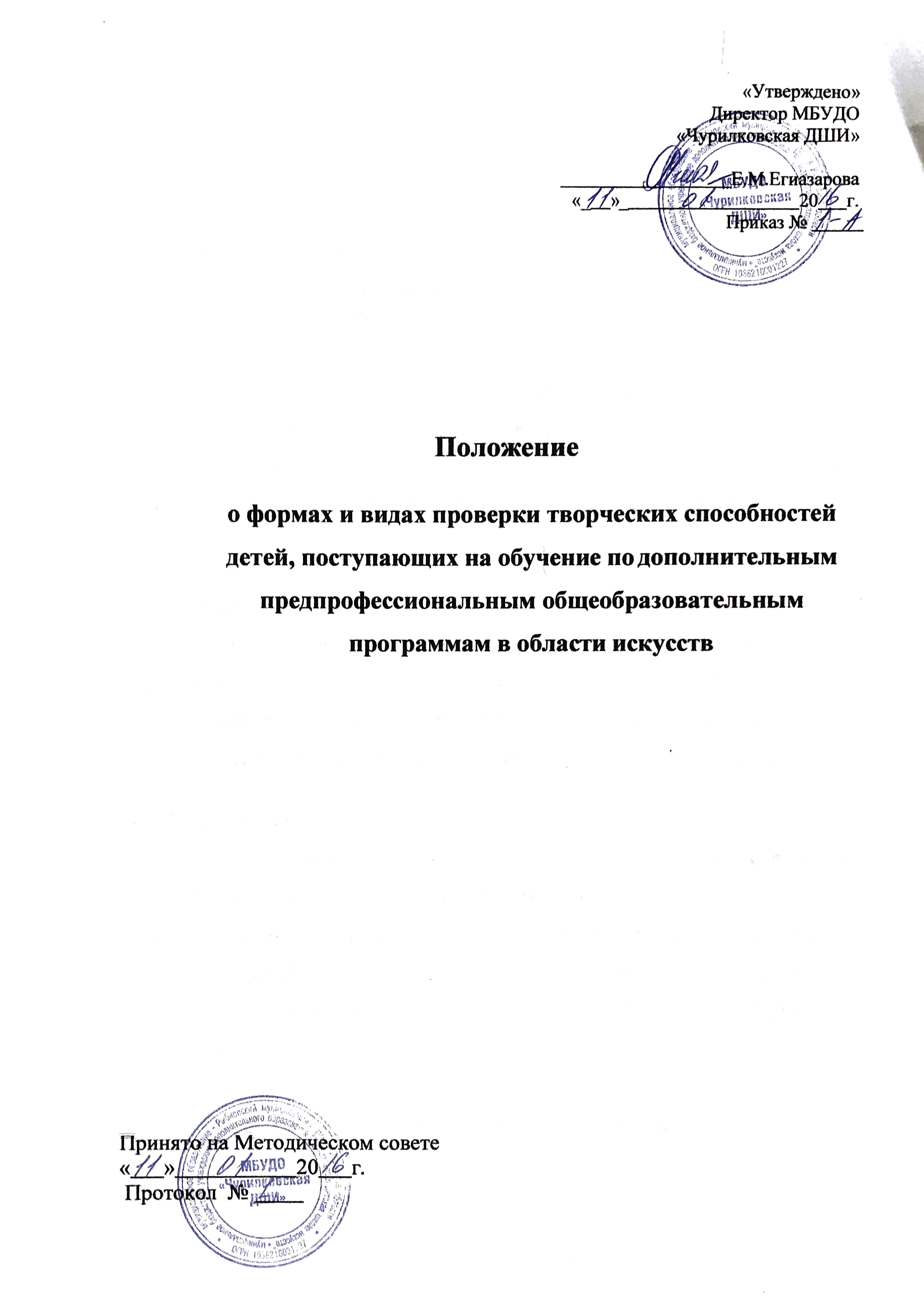 Общие положенияНастоящее Положение разработано на основании Правил приема на обучение по дополнительным предпрофессиональным общеобразовательным программам в области искусств, утвержденных Приказом МБУДО «Чурилковская ДШИ»Настоящее Положение (далее – Положение) о формах и видах проверки способностей поступающих в МБУДО «Чурилковская ДШИ» (далее – ДШИ) устанавливает требования к творческим способностям детей, поступающих на обучение по дополнительным предпрофессиональным программам в области искусств.Прием на обучение по дополнительным предпрофессиональным программам в области искусств проводится на основании результатов индивидуального отбора, проводимого в целях выявления лиц, имеющих необходимые для освоения соответствующей образовательной программы творческие способности и физические данные (далее - поступающие).Цели и задачивыявление при поступлении в ДШИ способных, одаренных, талантливых детей в различных видах искусства:планомерное распределение контингента учащихся с учетом направлений образовательной деятельности согласно муниципальному заданию (на безвозмездной основе для потребителей муниципальной услуги).Формы и виды проверки способностей поступающихОтделения	инструментального	(вокального)	исполнительства	- проверка музыкального слуха, ритма, музыкальной памяти:Предложить ребенку спеть знакомую песню со словамипредложить повторить по памяти простую незнакомую мелодию, сыгранную или пропетую педагогомпредложить	простучать	или	сказать	на	слог	«та»	по	памяти ритмический рисунок проигранной мелодиипредложить узнать по слуху знакомую песню, повторить метроритм мелодиипредложить прочитать стихотворение.Отделение изобразительного искусства – ребенок предоставляет свои художественные работы, рисунки, определяет название геометрических фигур (квадрат, круг, треугольник и т. д), цвет.Отделение хореографии - ребенок должен выполнить простейшие движения под музыку.Результаты приемных экзаменовПо окончанию прослушивания, просмотра результаты приемных испытаний оформляются протоколом, комиссия выносит решение о приеме или отказе в приеме учащегося в ДШИ.Зачисление учащихся в ДШИ осуществляется на основании Приказа директора школы согласно решению приемной комиссии.